Small Entity Compliance Guide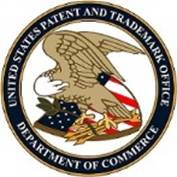 Trademark Fee AdjustmentU.S. Department of CommerceUnited States Patent and Trademark Office December 22, 2020USPTO-F-2Section 10 of the Leahy-Smith America Invents Act (AIA), as amended by the Study of Underrepresented Classes Chasing Engineering and Science Success Act of 2018 (SUCCESS Act), Pub. L. No. 115-273, 132 Stat. 4158, authorizes the United States Patent and Trademark Office (USPTO) to set or adjust by rule any trademark fee established, authorized, or charged under the Trademark Act of 1946 (15 U.S.C. 1051 et seq.), as amended (the Trademark Act or the Act), for any services performed by, or materials furnished by, the USPTO. Section 10 prescribes that fees may be set or adjusted only to recover the aggregate estimated costs to the USPTO for processing, activities, services, and materials related to trademarks, including administrative costs to the USPTO with respect to such Trademark and Trademark Trial and Appeal Board (TTAB) operations. The USPTO sets or adjusts 36 trademark fees, including 14 new fees, under section 10 of the AIA in the final rule, “Trademark Fee Adjustment,” 85 FR 73197 (Nov. 17, 2020). These new fees are effective on January 2, 2021, except for the fee paid by international applicants under the Madrid Protocol, which becomes effective on February 18, 2021 (85 FR 81123, Dec. 15, 2020). The USPTO prepared this Compliance Guide in accordance with section 212 of the Small Business Regulatory Enforcement Fairness Act of 1996 (Pub. L. No. 104-121, 212 Stat. 1996). The USPTO intends this guide to serve as an introduction to the final rule and to the fee changes most relevant to small entities, including independent trademark applicants and holders.This guide covers:ApplicantsFee changesHow to pay feesEffective datesAvailable resourcesThis guide does not supersede the final rule or any existing regulations or guidance issued in other agency regulations. The final rule remains the official record of the USPTO’s section 10 fee and procedural changes. For the full text of the final rule, see 85 FR 73197 (Nov. 17, 2020).This document does not have the force and effect of law and is not meant to bind the public in any way. This document is intended only to provide clarity to the public regarding existing legal or policy requirements.ApplicantsThe USPTO does not collect or maintain statistics in trademark cases on small- versus large-entity applicants, and this information would be required to determine the number of small entities affected by the rule. The USPTO believes that the overall impact of the fee structure implemented in the final rule on applicants and registrants will be positive because the fee structure promotes the cost-effective electronic filing system. There will be little or no impact for the majority of applicants and registrants who file electronically and communicate on a timely basis.Fee changesThe final rule does not change the process for paying fees or introduce any new regulations by which entities eligible for fee reductions must comply.See the Table of Trademark Fee Changes appended to this guide for the full list of fee amounts. The table lists “Current Fees” for filings prior to implementation of the final rule and the “Final Rule Fees” detailing the fees set in the final rule.This section of the guide offers an overview of both new and restructured fees as well as a discussion of changes.Overview of new and restructured feesThe final rule introduces 14 new fees and revises 22 fees. Letters of Protest: The USPTO set a new $50 fee for filing a letter of protest, along with new regulations that codify letter of protest procedures. The new fee and procedures are designed to help offset processing costs and deter the filing of unsupported or irrelevant letters of protest, without discouraging the filing of relevant, well-supported letters of protest. These new regulations are based on longstanding procedures currently set forth in the Trademark Manual of Examining Procedure, as well as the patent rules in 37 CFR 1.290 and 1.291 and the Manual of Patent Examining Procedure governing third-party submissions concerning pending applications, which serve a function similar to letters of protest.No fees for deleting goods and/or services prior to section 8 or section 71 filings: The final rule also sets a new fee structure to encourage registrants to perform due diligence before filing a section 8 or section 71 affidavit by determining the goods, services, and/or classes for which the registered mark is no longer in use and deleting them from the registration. The final rule sets two fee levels for amendments to registrations to delete goods, services, and/or classes. The first is a $0 fee if: The only amendment in a request under section 7 of the Act (section 7 request), 15 U.S.C. 1057(e), is the deletion of goods, services, and/or classes, andThe section 7 request is filed prior to submission of a section 8 or section 71 affidavit Under the USPTO’s current practice, there is no amendment fee for section 8 or section 71 affidavits that specify some, but not all, of the goods or services listed in the registration, resulting in the deletion of goods or services from the registration. This remains unchanged. A fee will be assessed if goods, services, and/or classes are deleted in a section 7 request, a response to an office action, or a voluntary amendment after submission of a section 8 or section 71 affidavit is submitted but before it is accepted. This is a per-class fee of $250 for submissions filed through TEAS and $350 for submissions permitted to be filed on paper. To implement this new fee requirement, new regulations are implemented at 37 CFR 2.161(c) and 7.37(c). In addition, the rule revises the section titles and restructures sections 2.161 and 7.37 to set out the requirements for section 8 and section 71 affidavits more clearly. Except for the new provision regarding the fee required for deletions made after submission and prior to acceptance of the affidavit, the substantive text of sections 2.161 and 7.37 is not otherwise revised.Trademark Trial and Appeal Board Fees (TTAB): The new and adjusted fees are designed to recover the costs of TTAB processes more directly and fully, to reduce the extent to which they are subsidized by trademark fee collections, and to advance policy objectives. The USPTO also revises 37 CFR 2.114(a) to provide that a partial refund of the filing fee for a petition to cancel may be made if all of the following requirements are met: The case involves only a nonuse or abandonment claim A default judgment is entered in the caseThere was no appearance by a defendant No filings were made other than the petition to cancelHow to pay feesThe final rule does not change the way in which an applicant or stakeholder pays trademark fees to the USPTO.Fees paid on or after the effective date of the final rule are subject to the new fee amounts. The amount of the fee for a given item will be determined by the fee amount in effect when the fee is paid. The fees required in the final rule, “Trademark Fee Adjustment,” 85 FR 73197 (Nov. 17, 2020), must be paid in U.S. dollars at the time of submission. Applicants should continue to follow the guidance issued by the USPTO concerning fee payment processes and procedures. See the learning and resources section of the USPTO website for more information.Effective datesThe fees set in the final rule are effective on January 2, 2021, except for the fee paid by international applicants under the Madrid Protocol, which becomes effective on February 18, 2021.Available resourcesTrademark Fee Adjustment, 85 FR 73197 (Nov. 17, 2020), 85 FR 81123 (Dec. 15, 2020)USPTO - Trademark fee information USPTO - Fees and paymentUSPTO - Fees & payment FAQs USPTO - Fee setting and adjustingUSPTO - Inventor and entrepreneur resourcesUSPTO - Quick Start Guide: EFS-Web Fee Payment Appendix AUSPTO Section 10 Fee Setting – Table of Trademark Fee ChangesFee Code37 CFRDescriptionCurrent FeesCurrent FeesFinal Rule FeesFinal Rule FeesUnit CostUnit CostUnit CostUnit CostFee Code37 CFRDescriptionPaperElectronicPaperElectronicFY 2016FY 2017FY 2018FY 2019Application Filing Fees***Application Filing Fees***Application Filing Fees***Application Filing Fees***Application Filing Fees***Application Filing Fees***Application Filing Fees***Application Filing Fees***Application Filing Fees***Application Filing Fees***Application Filing Fees***60012.6(a)(1)(i)Filing an Application on Paper, per class$600$750$845$674$774$9007001Discontinued
02/2020Filing an Application through TEASn/a$517$456$489$4617931/79332.6(a)(1)(ii)Filing an Application under §66(a) of the Act, per class$400$500$716/$699$644/$635$697/$682$659/$64470092.6(a)(1)(iii)Filing a TEAS Standard Application through TEAS, per class$275$350$394$393$421$42170072.6(a)(1)(iv)Filing a TEAS Plus Application through TEAS under §2.22, per class$225$250$317$316$336$33660062.6(a)(19)(i)Request to Divide an Application Filed on Paper, per New Application created$200$200$286$319$216$19470062.6(a)(19)(ii)Request to Divide an Application Filed through TEAS, per New Application created$100$100n/an/a$160$13360082.6(a)(1)(v)Additional Processing Fee under §2.22(c), per class$125$100$38$55$20$2370082.6(a)(1)(v)Additional Processing Fee under §2.22(c), per class$125$100$5$4$5$6Maintaining Exclusive Rights Fees***Maintaining Exclusive Rights Fees***Maintaining Exclusive Rights Fees***Maintaining Exclusive Rights Fees***Maintaining Exclusive Rights Fees***Maintaining Exclusive Rights Fees***Maintaining Exclusive Rights Fees***Maintaining Exclusive Rights Fees***Maintaining Exclusive Rights Fees***Maintaining Exclusive Rights Fees***Maintaining Exclusive Rights Fees***62012.6(a)(5)(i)Filing an Application for Renewal of a Registration on Paper, per class$500$500$92$92$59$5772012.6(a)(5)(ii)Filing an Application for Renewal of a Registration through TEAS, per class$300$300$32$27$30$2762032.6(a)(6)(i)Additional Fee for Filing a Renewal Application During the Grace Period on Paper, per class$200$200$106$111$43$4872032.6(a)(6)(ii)Additional Fee for Filing a Renewal Application During the Grace Period through TEAS, per class$100$100$8$7$8$1062042.6(a)(21)(i)Correcting a Deficiency in a Renewal Application via Paper Filing$200$200$161n/a$77n/a72042.6(a)(21)(ii)Correcting a Deficiency in a Renewal Application via TEAS Filing$100$100n/an/a$28$2562052.6(a)(12)(i)Filing an Affidavit under §8 of the Act on Paper, per class$225$325$92$92$60$5872052.6(a)(12)(ii)Filing an Affidavit under §8 of the Act through TEAS, per class$125$225$32$28$30$2862062.6(a)(14)(i)Additional Fee for Filing a §8 Affidavit During the Grace Period on Paper, per class$200$200$97$111$43$4872062.6(a)(14)(ii)Additional Fee for Filing a §8 Affidavit During Grace Period through TEAS, per class$100$100$8$7$8$1062072.6(a)(20)(i)Correcting a Deficiency in a §8 Affidavit via Paper Filing$200$200$135$145$79$8072072.6(a)(20)(ii)Correcting a Deficiency in a §8 Affidavit via TEAS Filing$100$100n/an/a$28$2762082.6(a)(13)(i)Filing an Affidavit under §15 of the Act on Paper, per class$300$300$93$92$60$5872082.6(a)(13)(ii)Filing an Affidavit under §15 of the Act through TEAS, per class$200$200$32$28$30$2862102.6(a)(7)(i)Filing to Publish a Mark Under §12(c) on Paper, per class$200$200n/an/an/an/a72102.6(a)(7)(ii)Filing to Publish a Mark Under §12(c) through TEAS, per class$100$100n/an/a$24$2362112.6(a)(8)(i)Issuing New Certificate of Registration upon Request of Registrant, Request Filed on Paper$200$200$576$1,067n/an/a72112.6(a)(8)(ii)Issuing New Certificate of Registration upon Request of Registrant, Request Filed through TEAS$100$100n/an/a$442$41162122.6(a)(9)(i)Certificate of Correction of Registrant's Error, Request Filed on Paper$200$200$1,151$1,067$820n/a72122.6(a)(9)(ii)Certificate of Correction of Registrant's Error, Request Filed through TEAS$100$100$449$466$444$41262132.6(a)(10)(i)Filing a Disclaimer to a Registration, on Paper$200$200n/an/an/an/a72132.6(a)(10)(ii)Filing a Disclaimer to a Registration, through TEAS$100$100n/an/an/an/a62142.6(a)(11)(i)Filing an Amendment to a Registration, on Paper$200$200$982$1,067$820$76072142.6(a)(11)(ii)Filing an Amendment to a Registration, through TEAS or ESTTA$100$100$115$34$41$74New2.6(a)(11)(iii)Filing an Amendment to a Registration through TEAS prior to Submission of an Affidavit under §8 or §71 of the Act and Consisting Only of the Deletion of Goods, Services, and/or Classes$0n/an/an/an/aNew2.6(a)(12)(iii)Deleting Goods, Services, and/or Classes After Submission and Prior to Acceptance of an Affidavit under §8 of the Act on Paper, per class$350n/an/an/an/aNew2.6(a)(12)(iv)Deleting Goods, Services, and/or Classes After Submission and Prior to Acceptance of an Affidavit under §8 of the Act through TEAS, per class$250n/an/an/an/aIntent to Use/Use Fees***Intent to Use/Use Fees***Intent to Use/Use Fees***Intent to Use/Use Fees***Intent to Use/Use Fees***Intent to Use/Use Fees***Intent to Use/Use Fees***Intent to Use/Use Fees***Intent to Use/Use Fees***Intent to Use/Use Fees***Intent to Use/Use Fees***60022.6(a)(2)(i)Filing an Amendment to Allege Use under §1(c) of the Act on Paper, per class$200$200$370$405$202$22370022.6(a)(2)(ii)Filing an Amendment to Allege Use under §1(c) of the Act through TEAS, per class$100$100$82$80$85$8860032.6(a)(3)(i)Filing a Statement of Use under §1(d)(1) of the Act on Paper, per class$200$200$152$153$124$13270032.6(a)(3)(ii)Filing a Statement of Use under §1(d)(1) of the Act through TEAS, per class$100$100$105$102$108$11660042.6(a)(4)(i)Filing a Request under §1(d)(2) of the Act for a Six-Month Extension of Time for Filing a Statement of Use under §1(d)(1) of the Act on Paper, per class$225$225$70$65$30$3870042.6(a)(4)(ii)Filing a Request under §1(d)(2) of the Act for a Six-Month Extension of Time for Filing a Statement of Use under §1(d)(1) of the Act through TEAS, per class$125$125$20$13$13$19Madrid Protocol Fees***Madrid Protocol Fees***Madrid Protocol Fees***Madrid Protocol Fees***Madrid Protocol Fees***Madrid Protocol Fees***Madrid Protocol Fees***Madrid Protocol Fees***Madrid Protocol Fees***Madrid Protocol Fees***Madrid Protocol Fees***69017.6(a)(1)(i)Certifying an International Application Based on a Single Application or Registration, Filed on Paper, per class$200$200$152$135$66$6379017.6(a)(1)(ii)Certifying an International Application Based on a Single Application or Registration, Filed through TEAS, per class$100$100$63$50$44$3969027.6(a)(2)(i)Certifying an International Application Based on More Than One Basic Application or Registration Filed on Paper, per class$250$250$270$242$105n/a79027.6(a)(2)(ii)Certifying an International Application Based on More Than One Basic Application or Registration Filed through TEAS, per class$150$150$64$50$44$3969037.6(a)(4)(i)Transmitting a Request to Record an Assignment or Restriction, or Release of a Restriction, under §7.23 or §7.24 Filed on Paper$200$200$102$111$43$4879037.6(a)(4)(ii)Transmitting a Request to Record an Assignment or Restriction, or Release of a Restriction, under §7.23 or §7.24 Filed through TEAS$100$100$6n/an/a$669047.6(a)(5)(i)Filing a Notice of Replacement under §7.28 on Paper, per class$200$200$343$303n/an/a79047.6(a)(5)(ii)Filing a Notice of Replacement under §7.28 through TEAS, per class$100$100n/an/an/an/a69057.6(a)(6)(i)Filing an Affidavit Under §71 of the Act on Paper, per class$225$325$88$112$47$5079057.6(a)(6)(ii)Filing an Affidavit Under §71 of the Act through TEAS, per class$125$225$1$5$13$1169067.6(a)(7)(i)Surcharge for Filing an Affidavit Under §71 of the Act During Grace Period on Paper, per class$200$200$112$112$45$4879067.6(a)(7)(ii)Surcharge for Filing an Affidavit Under §71 of the Act During Grace Period through TEAS, per class$100$100$1$5$13$1169077.6(a)(3)(i)Transmitting a Subsequent Designation under §7.21, Filed on Paper$200$200n/an/an/an/a79077.6(a)(3)(ii)Transmitting a Subsequent Designation under §7.21, Filed through TEAS$100$100$32$28$29$2969087.6(a)(8)(i)Correcting a Deficiency in a §71 Affidavit Filed on Paper$200$200n/an/an/an/a79087.6(a)(8)(ii)Correcting a Deficiency in a §71 Affidavit Filed through TEAS$100$100$1$5$6$4New7.6(a)(6)(iii)Deleting Goods, Services, and/or Classes After Submission and Prior to Acceptance of an Affidavit under §71 of the Act on Paper, per class$350n/an/an/an/aNew7.6(a)(6)(iv)Deleting Goods, Services, and/or Classes After Submission and Prior to Acceptance of an Affidavit under §71 of the Act through TEAS, per class$250n/an/an/an/aTrademark Trial and Appeal Board Fees***Trademark Trial and Appeal Board Fees***Trademark Trial and Appeal Board Fees***Trademark Trial and Appeal Board Fees***Trademark Trial and Appeal Board Fees***Trademark Trial and Appeal Board Fees***Trademark Trial and Appeal Board Fees***Trademark Trial and Appeal Board Fees***Trademark Trial and Appeal Board Fees***Trademark Trial and Appeal Board Fees***Trademark Trial and Appeal Board Fees***64012.6(a)(16)(i)Filing a Petition to Cancel on Paper, per class$500$700$3,281$2,467$124$76174012.6(a)(16)(ii)Filing a Petition to Cancel through ESTTA, per class$400$600$3,248$3,479$2,740$2,89764022.6(a)(17)(i)Filing a Notice of Opposition on Paper, per class$500$700$2,564$2,375$275$99674022.6(a)(17)(ii)Filing a Notice of Opposition through ESTTA, per class$400$600$2,611$2,722$2,217$2,32664032.6(a)(18)(i)Filing an Ex Parte Appeal to the Trademark Trial and Appeal Board on Paper, per class$300$325$731$2,807$2,654$2,36874032.6(a)(18)(ii)Filing an Ex Parte Appeal to the Trademark Trial and Appeal Board through ESTTA, per class$200$225$3,086$3,156$2,728$2,503New2.6(a)(18)(vi)Filing a Brief in an ExParte Appeal to the Board on Paper, per class$300n/an/an/an/aNew2.6(a)(18)(vii)Filing a Brief in an ExParte Appeal to the Board through ESTTA, per class$200n/an/an/an/a64042.6(a)(22)(i)Filing a Request for an Extension of Time to File a Notice of Opposition under § 2.102(c)(1)(ii) or (c)(2) on Paper $200$400n/an/an/an/a74042.6(a)(22)(ii)Filing a Request for an Extension of Time to File a Notice of Opposition under § 2.102(c)(1)(ii) or (c)(2) through ESTTA$100$200n/an/a$112$8264052.6(a)(23)(i)Filing a Request for an Extension of Time to File a Notice of Opposition under § 2.102(c)(3) on Paper$300$500n/an/an/an/a74052.6(a)(23)(ii)Filing a Request for an Extension of Time to File a Notice of Opposition under § 2.102(c)(3) through ESTTA$200$400n/an/a$112$82New2.6(a)(18)(iii)Filing a First Request for an Extension of Time to File an Appeal Brief, per Application$0n/an/an/an/aNew2.6(a)(18)(iv)Filing a Second or Subsequent Request for an Extension of Time to File an Appeal Brief on Paper, per Application$200n/an/an/an/aNew2.6(a)(18)(v)Filing a Second or Subsequent Request for an Extension of Time to File an Appeal Brief through ESTTA, per Application$100n/an/an/an/aNew2.6(a)(24)Filing a Request for an Oral Hearing before the Trademark Trial and Appeal Board, per Proceeding$500n/an/an/an/aOther Trademark FeesOther Trademark FeesOther Trademark FeesOther Trademark FeesOther Trademark FeesOther Trademark FeesOther Trademark FeesOther Trademark FeesOther Trademark FeesOther Trademark FeesOther Trademark Fees69912.7(a)Recordal Application Fee$20$20$20$20$916$732$659$1,61969922.7(b)Renewal Application Fee$20$20$20$20$764$732$659$1,61969932.7(c)Late Fee for Renewal Application Fee$20$20$20$20n/a$732$659$1,61969942.7(a)Application Fee for Reactivation of Insignia, per Request$20$20$20$20$1,166$732$659$1,61985012.6(b)(1)Printed Copy of Registered Mark, Copy Only. Service Includes Preparation of Copies by the Office within Two to Three Business Days and Delivery by USPS; and Preparation of Copies by the Office within One Business Day of Receipt and Delivery to an Office Box, or by Electronic Means $3$3$3$3n/an/an/an/a85032.6(b)(4)(i)Certified Copy of Registered Mark, Showing Title and/or Status, Regular Service $15$15$15$15n/an/an/an/a85042.6(b)(4)(ii)Certified Copy of Registered Mark, Showing Title and/or Status, Expedited Local Service $30$30$30$30n/an/an/an/a85072.6(b)(2)Certified or Uncertified Copy of Trademark Application as Filed Processed within Seven Calendar Days$15$15$15$15n/an/an/an/a85082.6(b)(3)Certified or Uncertified Copy of Trademark-Related Official Record$50$50$50$50n/an/an/an/a85132.6(b)(5)Certified or Uncertified Copy of Trademark Records, per Document Except as Otherwise Provided in this Section$25$25$25$25n/an/an/an/a85142.6(b)(7)For Assignment Records, Abstracts of Title and Certification, per Registration$25$25$25$25n/an/an/an/a85212.6(b)(6)Recording Each Trademark Assignment, Agreement or Other Document Relating to the Property in a Registration or Application, First Property in a Document$40$40$40$40n/an/an/an/a85222.6(b)(6)Recording Each Trademark Assignment, Agreement or Other Document Relating to the Property in a Registration or Application, for Each Additional Property in the Same Document$25$25$25$25n/an/an/an/a85332.6(b)(8)Additional Fee for Overnight Delivery$40$40$40$40n/an/an/an/a85342.6(b)(9)Additional Fee for Expedited Service$160$160$160$160n/an/an/an/aTrademark Processing Fees***Trademark Processing Fees***Trademark Processing Fees***Trademark Processing Fees***Trademark Processing Fees***Trademark Processing Fees***Trademark Processing Fees***Trademark Processing Fees***Trademark Processing Fees***Trademark Processing Fees***Trademark Processing Fees***60052.6(a)(15)(i)Filing a Petition to the Director under §2.146 or §2.147 on Paper$200$350$3,813$3,735$3,006$3,50370052.6(a)(15)(ii)Filing a Petition to the Director under §2.146 or §2.147 through TEAS$100$250$125$119$108$138New2.6(a)(15)(iii)Petition to the Director under §2.66 on Paper$250n/an/an/an/aNew2.6(a)(15)(iv)Petition to the Director under §2.66 through TEAS$150n/an/an/an/aNew2.6(a)(25)Filing a Letter of Protest under §2.149, per Subject Application$50n/an/an/an/aFinance Service FeesFinance Service FeesFinance Service FeesFinance Service FeesFinance Service FeesFinance Service FeesFinance Service FeesFinance Service FeesFinance Service FeesFinance Service FeesFinance Service Fees91012.6(b)(10)Processing Each Payment Refused or Charged Back by a Financial Institution$50$50$50 $50 n/an/an/an/a92022.6(b)(11)Deposit Account Service Charge for Each Month when the Balance at the End of the Month is below $1,000$25$25$25 $25 n/an/an/an/a*** The 7000 Series Fee Code (e.g., 7001, 7002, etc.) is used for Electronic Filing via TEAS. *** The 7000 Series Fee Code (e.g., 7001, 7002, etc.) is used for Electronic Filing via TEAS. *** The 7000 Series Fee Code (e.g., 7001, 7002, etc.) is used for Electronic Filing via TEAS. *** The 7000 Series Fee Code (e.g., 7001, 7002, etc.) is used for Electronic Filing via TEAS. *** The 7000 Series Fee Code (e.g., 7001, 7002, etc.) is used for Electronic Filing via TEAS. *** The 7000 Series Fee Code (e.g., 7001, 7002, etc.) is used for Electronic Filing via TEAS. *** The 7000 Series Fee Code (e.g., 7001, 7002, etc.) is used for Electronic Filing via TEAS. *** The 7000 Series Fee Code (e.g., 7001, 7002, etc.) is used for Electronic Filing via TEAS. *** The 7000 Series Fee Code (e.g., 7001, 7002, etc.) is used for Electronic Filing via TEAS. *** The 7000 Series Fee Code (e.g., 7001, 7002, etc.) is used for Electronic Filing via TEAS. *** The 7000 Series Fee Code (e.g., 7001, 7002, etc.) is used for Electronic Filing via TEAS. 